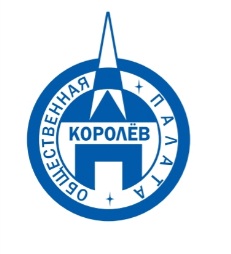 Общественная палата
    г.о. Королёв МО                ул.Калинина, д.12/6Акт
осмотра санитарного содержания контейнерной площадки (КП) 
согласно новому экологическому стандартуМосковская обл. «16» октября 2019 г.г.о.Королев, мкр. Юбилейный, ул. Пушкинская,  д.11, ул. Пионерская, д.6.________________________________                                                            (адрес КП)Комиссия в составе:  Кошкиной Любови Владимировны, -  председателя комиссии,                      Сильянова Тамара Александровна  – член комиссии,Пустохин Алексей Александрович – консультант-эксперт комиссии.По КП г.о.Королев, мкр. Юбилейный, ул. Пушкинская, д.11, ул. Пионерская, д.6:Результаты осмотра состояния КП комиссией:	Прочее /примечания/выводы: На дворовой территории нет КП, соответствующей новому экологическому стандарту. Серые контейнеры стоят у подъездов домов с нарушениямиРаздельный сбор мусора не производится.. Визуальный осмотр показал: поставленные с нарушением действующего законодательства у подъездов этих МКД контейнеры серого цвета без информационных наклеек предназначены для сбора смешанных ТКО. Никаких других оборудованных согласно новому экологическому стандарту площадок для сбора ТКО нет. Названные МКД не осуществляют раздельный сбор мусора.По результатам мониторинга составлен АКТ и будет направлен в адрес регионального оператораПриложение: фотоматериалПодписи: 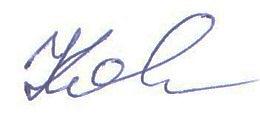 Кошкина Л.В.   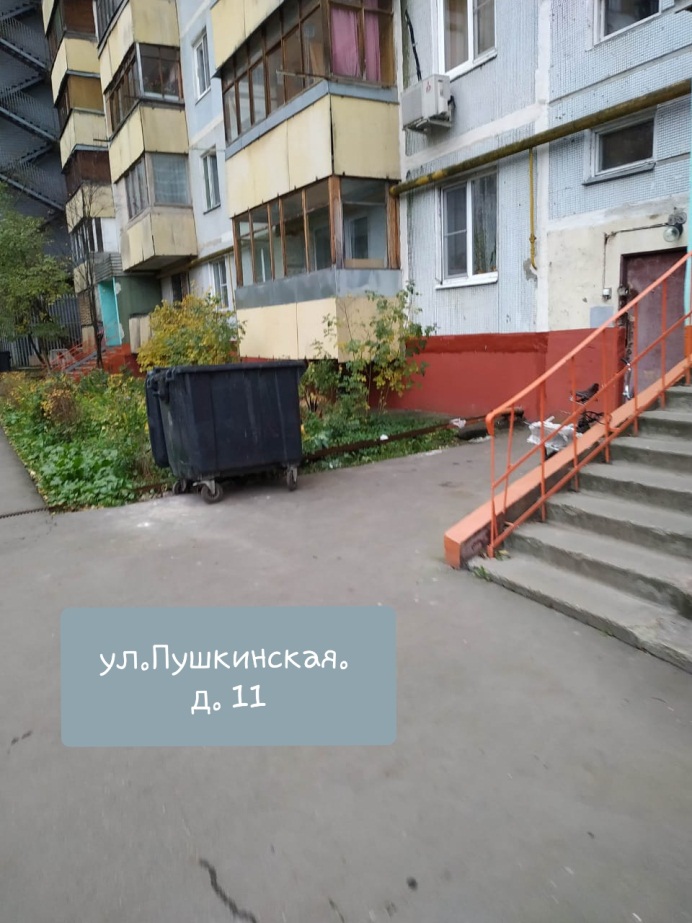 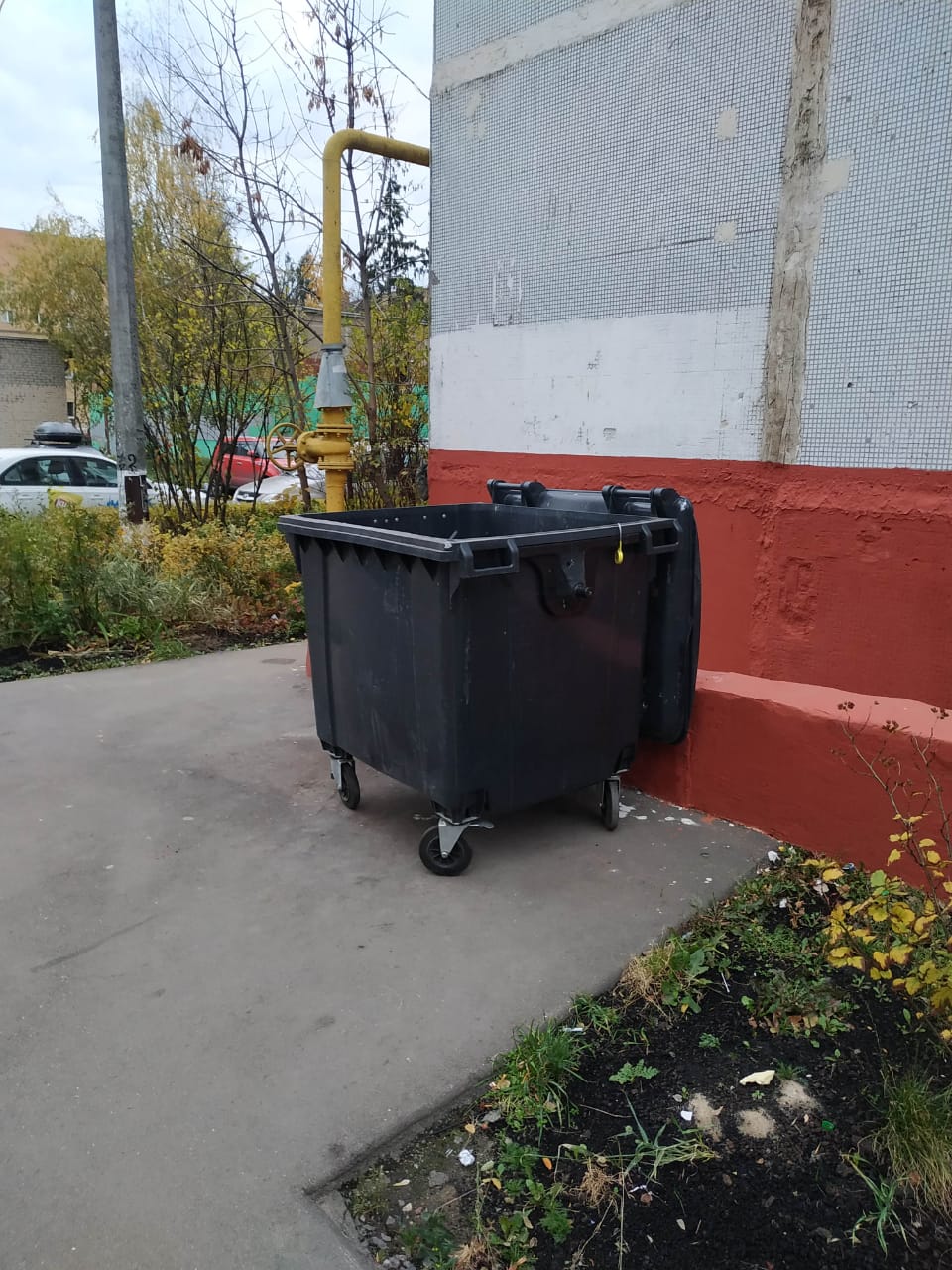 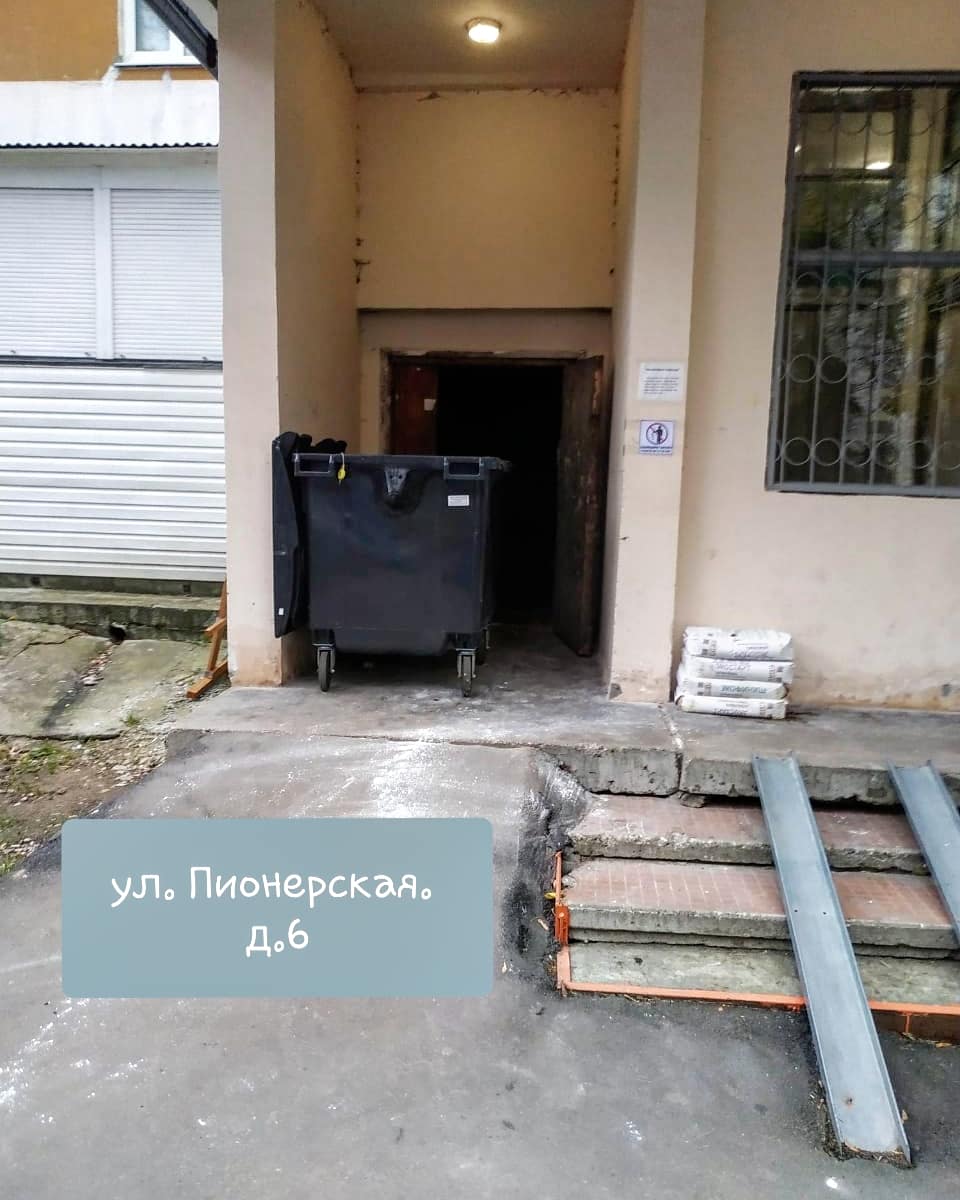 №Критерии оценки контейнерной площадкиБез нарушенийНарушения1Наполнение баков+2Санитарное состояние+3Ограждение с крышей (серые баки под крышей) +4Твёрдое покрытие площадки+5Наличие серых/синих контейнеров (количество)	46Наличие контейнера под РСО (синяя сетка)7График вывоза и контактный телефон+8Информирование (наклейки на баках как сортировать)+9Наличие крупногабаритного мусора+